Publicado en Barcelona el 21/10/2021 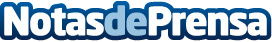 Las series SAI iPlug SE e iDialog de Riello UPS ofrecen tranquilidad asegurada contra problemas eléctricosRiello UPS se presenta desde Italia con una amplia oferta de sistemas de alimentación ininterrumpida (UPS), basados en varias arquitecturas tecnológicas prueba de su experiencia en el sector. La serie iPlug SE y la gama iDialog de Riello UPS ofrecen a familias y gerentes de negocios de restauración los mejores SAI para una adecuada protección contra sobretensiones y cortes de suministroDatos de contacto:Jordi Riu93 595 95 10Nota de prensa publicada en: https://www.notasdeprensa.es/las-series-sai-iplug-se-e-idialog-de-riello Categorias: Hardware Dispositivos móviles http://www.notasdeprensa.es